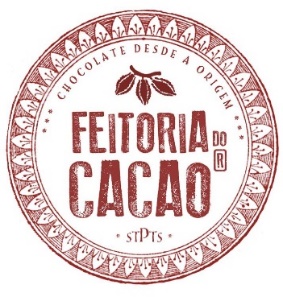 Chocolate Português brilha em LondresFEITORIA DO CACAO conquistou mais 6 prémios internacionaisPara terminar este ano difícil, recebemos uma notícia que nos trouxe muita emoção, motivação e convicção no nosso caminho – fazer o chocolate de melhor qualidade.Neste ano 2020, apostamos apenas numa competição, um dos mais conceituado no mundo no sector, ACADEMY OF CHOCOLATE AWARDS (Londres). O resultado foi surpreendente, com 6 prémios, entre 4 PRATAS e 2 BRONZES, atribuídos em diferentes categorias.PRATA(Silver Awards)Chocolate Negro São Tomé 72% + Flor de Sal de Aveiro(Bean to Bar Negro com tempero)Chocolate Negro Costa Rica Maleku 92%(Bean to Bar Negro igual ou superior a 90%)Chocolate de Leite Tanzânia 60% + Leite de Ovelha(Bean to Bar Leite)Chocolate de Leite com Chocolate de Leite Nicarágua 57% + Nibs(Bean to Bar Leite com Sabor)BRONZE (Bronze Awards)Chocolate Negro Peru Marañón 72%(Bean to Bar Negro inferior a 90%)Chocolate de Leite Colômbia 58% + Café(Bean to Bar Leite com Sabor)Entre todos os prémios que conseguimos alcançar este ano, o que mais nos tocou foi o“Silver Award” para o Chocolate Negro São Tomé 72% + Flor de Sal de Aveiro. É de uma origem especialmente inspiradora para nós, onde começou a nossa ligação ao mundo do chocolate aquando da visita 
a Ilha em 2014.  Desta mesma roça que recebemos agora o cacau em grão, os contactos e as conversas que tivemos com os seus trabalhadores, mudaram para melhor e para sempre a nossa vida. Este prémio é para eles, é o nosso humilde “muito obrigada”. Estamos numa fase muito incerta de sobrevivência global, mas mantivemo-nos fiéis à estratégia que nos move desde o início: fazer chocolate realmente bom, respeitando os valores de toda a cadeia, desde o produtor de cacau até ao consumidor final. Esta estratégia exige a nossa inteira dedicação, com trabalho físico árduo, sensibilidade apurada e honestidade humana que nunca abdicaremos. Além de termos sentido um aumento da procura no mercado, estes prémios chegam-nos em forma de reconhecimento e confirmam que estamos no caminho certo.FEITORIA DO CACAO é a primeira marca de chocolate bean-to-bar (produzir o chocolate desde o grão de cacau até a tablete em método artesanal) em Portugal, fundada por uma portuguesa Sue Tavares e uma japonesa Tomoko Suga em 2015.Neste momento ainda é a única marca portuguesa reconhecida em concursos internacionais. Academy of Chocolate Awards:https://www.academyofchocolate.org.uk/awards/Mais informação:https://feitoriadocacao.com / geral@feitoriadocacao.com